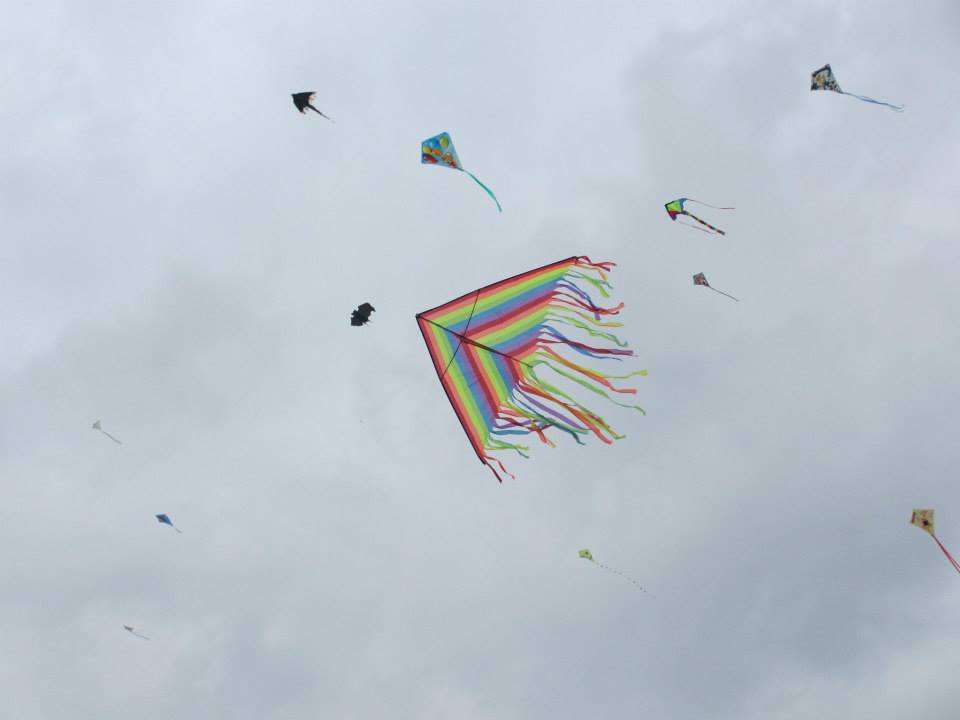 Mladí hasiči SDH Zvole oznamují všem                                                                                                                                                                        že se dne 21. 9. 2014 od 14:00  na zvolských drahách ve Zvoli koná
                                                                       

            Cílem letošního ročníku bude pokus o neoficiální rekord v počtu pouštěných draků nad Zvolí             Registrace draka 30kč             Připraven je i bohatý doprovodný program plný her a zábavy pro pobavení dětí i dospělých             Akce se koná i při nepřízni větrného počasí             Občerstvení je zajištěno pro všechny věkové kategorie a zváni jsou nejen soutěžící, ale i diváci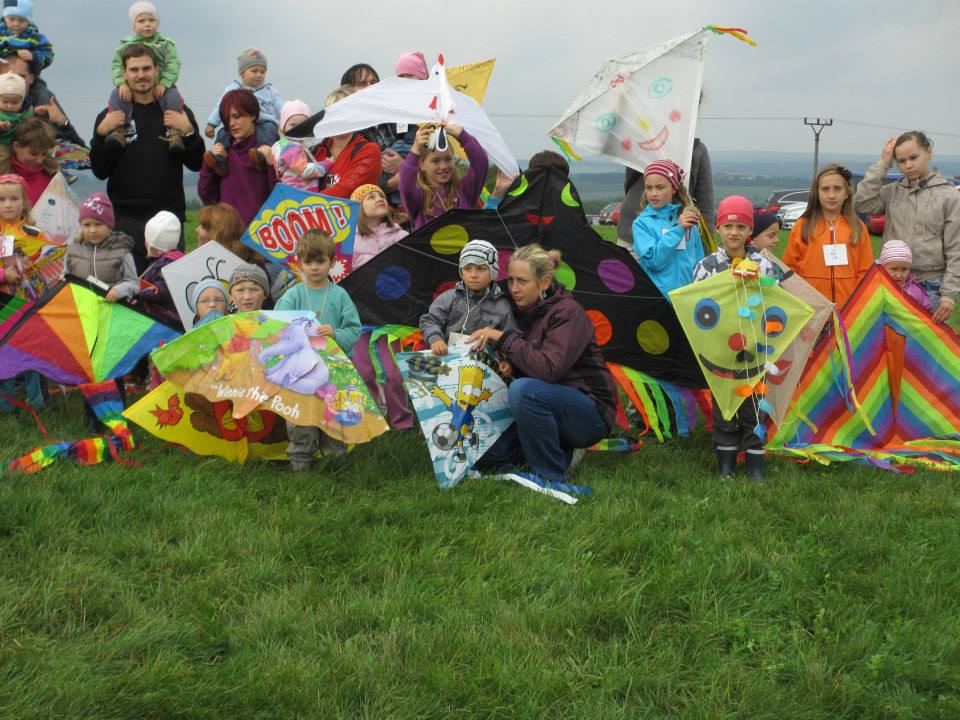 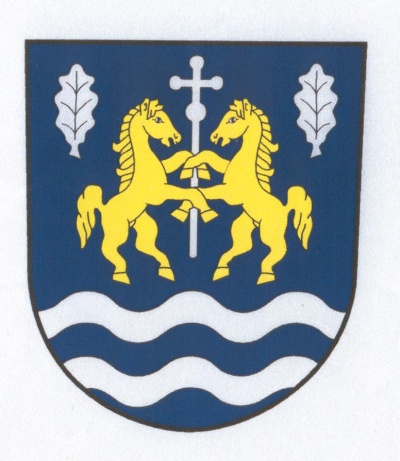 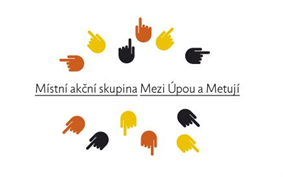 